БІЛОЦЕРКІВСЬКА МІСЬКА РАДА	КИЇВСЬКОЇ ОБЛАСТІ	Р І Ш Е Н Н Я
від 30 липня 2020 року                                                                        № 5693-100-VIIПро затвердження технічної документації із землеустрою щодо встановлення (відновлення) меж земельної ділянки  в натурі  (на місцевості)  та передачу  земельної ділянки комунальної власності в оренду  фізичній особі – підприємцю Шацькій Людмилі ПавлівніРозглянувши звернення постійної комісії з питань земельних відносин та земельного кадастру, планування території, будівництва, архітектури, охорони пам’яток, історичного середовища та благоустрою до міського голови від 24 червня 2020 року №166/02-17, протокол постійної комісії з питань  земельних відносин та земельного кадастру, планування території, будівництва, архітектури, охорони пам’яток, історичного середовища та благоустрою від 16 червня 2020 року №213, заяву  фізичної особи – підприємця Шацької Людмили Павлівни від 01 червня 2020 року №15.1-07/2285, технічну документацію із землеустрою щодо встановлення (відновлення) меж земельної ділянки в натурі (на місцевості), відповідно до ст.ст. 12, 79-1, 93, 122, 123, 125, 126, ч. 14 ст. 186  Земельного кодексу України, ч. 5 ст. 16 Закону України «Про Державний земельний кадастр»,  Закону України «Про оренду землі», ст. 24 Закону України «Про регулювання містобудівної діяльності»,  п. 34 ч. 1 ст. 26 Закону України «Про місцеве самоврядування в Україні», ст. 55 Закону України «Про землеустрій», Інструкції про встановлення (відновлення) меж земельних ділянок в натурі (на місцевості) та їх закріплення межовими знаками затвердженої Наказом Державного комітету України із земельних ресурсів від 18 травня 2010 року за №376, міська рада вирішила:1. Затвердити технічну документацію із землеустрою щодо встановлення (відновлення) меж земельної ділянки  в натурі  (на місцевості)  фізичній особі – підприємцю Шацькій Людмилі Павлівні з цільовим призначення 03.07. Для будівництва та обслуговування будівель торгівлі  (вид використання – для експлуатації та обслуговування існуючого магазину з продажу промислових товарів – нежитлове приміщення в нежитловій будівлі літера  «В») за адресою: вулиця Таращанська, 191А, приміщення 1, площею 0,0066 га (з них: землі під соціально-культурними об’єктами – 0,0066 га), що додається.2.Передати земельну ділянку комунальної власності в оренду фізичній особі – підприємцю Шацькій Людмилі Павлівні з цільовим призначення 03.07. Для будівництва та обслуговування будівель торгівлі  (вид використання – для експлуатації та обслуговування існуючого магазину з продажу промислових товарів – нежитлове приміщення в нежитловій будівлі літера  «В») за адресою: вулиця Таращанська, 191А, приміщення 1, площею 0,0066 га (з них: землі під соціально-культурними об’єктами – 0,0066 га), строком на 5 (п’ять) років, за рахунок земель населеного пункту м. Біла Церква. Кадастровий номер: 3210300000:04:028:0094 .3.Особі, зазначеній в цьому рішенні, укласти та зареєструвати у встановленому порядку договір оренди землі.4.Контроль за виконанням цього рішення покласти на постійну комісію з питань  земельних відносин та земельного кадастру, планування території, будівництва, архітектури, охорони пам’яток, історичного середовища та благоустрою.Міський голова	                                                                                         Геннадій ДИКИЙ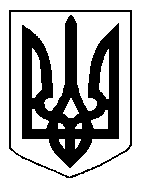 